Телефоны горячих линий по подготовке к ЕГЭУправления образования  МО Гиагинский район9-14-03 (Хребтова Т.М.),     9-20-66  (Максимова Е.И.)                     Телефоны горячих линий по подготовке к ЕГЭ
                 образовательного учреждения  9-63-67 (Бугаенко Р.Н.)Горячая линия Рособрнадзора по вопросам ЕГЭ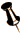 +7 (495) 984-89-19+7 (495) 984-89-19Горячая линия по итоговому сочинению (изложению):8 (8772) 57-19-10